Открытое индивидуальное занятие по развитию слухового восприятия и обучению произношению во 2 классе 2отделения.(Ребёнок протезирован биноунарно. Рабочее расстояние 1,8м, на голое ухо воспринимает знакомый материал на 0,6м )Темы занятия: ФП. Звук  л. Работа над голосом.РСВ. Восприятие на слух    текста «Парк».Коррекционно – образовательная цель:ФП.      Автоматизация звука л  в обратном слоге, на конце слов, на    материале слогов, слов, словосочетаний, предложений и самостоятельной речи.РСВ.     Восприятие текста «Парк» с индивидуальным аппаратом по предложениям и на голое ухо предложений и отдельных слов из текста. Коррекционно – развивающая цель:ФП.        Развивать познавательные процессы: произвольное внимание,  зрительную память, а также самоконтроль за произношением;РСВ.       Учить умению различать на слух на материале текста «Парк», а также развивать слуховое внимание и память.Коррекционно – воспитывающая цель:ФП.     Воспитывать интерес к занятиям, мотивировать на самоконтроль за своим произношением и произношением собеседника;РСВ.    Использовать материал занятия для воспитания личностных качеств.Задачи:Учить умению правильно произносить звук л в обратном слоге на различном речевом материале, выделять голосом ударный слог;                                                            Учить умению различать на слух текст «Парк».Учить умению понимать и выполнять поручения.Оборудование:1.ИКТ. Презентация с речевым материалом на звук Л.                                           План занятия:1.Организационный момент (Проверка наличия и работы аппарата).2.Постановка целей и задач перед учеником.3.Работа над формированием произношения: -	Слайд №2. Упражнения на развитие силы голоса(говори тихо или громко)-	Слайд №3. Чтение слогов, слов со звуком Л в обратном слоге;-	Слайд №4. Чтение предложений;-	Слайд №5. Составление предложений по картинкам (звуки и правильное дыхание);-        Слайд №6. Деревья.-        Слайд №7. Цветы-        Слайд №8.Картинки парка, качелей.-        Слайд  № 9. Игра «Четвёртый лишний»4.Работа над развитием слухового восприятия.          - Различение предложений из текста  «Парк» и восприятие отдельных слов и предложений  на голое ухо.5.Итог урока. Самооценка, оценка учителем.Ход занятия.Учитель (у.): Здравствуй, Миша. Школьник (Ш.):Здравствуйте, Наталия Валерьевна.(У):Аппарат работает хорошо?(Ш.): Аппарат работает хорошо.(У.)(за экраном  ) : Послушай, что будем делать на уроке. Сегодня будем  правильно говорить звук, отгадай какой. Прочитай слова. Какой первый звук в этих словах?Лопата, ложка, лоб.(Ш.)Звук Л первый в этих словах.(У.)Правильно. Мы сегодня будем работать над звуком Л. Будем думать, будем тихо и громко говорить слоги, будем слушать.Повтори, что будем делать.(Ш.) Отвечает.1. Формирование произношения.Будем работать над голосом.Будем говорить звуки .А____________О____________У____________И_______________А О У ИИтог.(У.)Будем говорить тихо и громко слоги.Что будем делать?Будем говорить  тихо и громко слоги.ТАта	татаТАтаТА	таТАта(Ш.): Докладывает о выполнении.(У.): Подводит итог выполненной работы. (Ш.):  Читает, отчитывается о выполнении.(У.): Подводит итог работы над произношением, нацеливает на слуховую работу.(У.) Скажи  правильно звук л____________.(Ш.)л________.Будем читать слоги и слова. Говори хорошо л.     Что ты будешь делать?(Ш.)Я буду читать слоги и слова.А) Ал- ал- алОл-ол-ол Ул- ул- улИл-ил-илБ) Читай предложения.     Ал-ал –ал- в  парке  лист опадал.
     Ал-ал-ал  - я там листья собирал.
     Ол-ол-ол  - я  по парку шёл.
     Ил-ил- ил - дождь там лил.
(Ш.): Докладывает о выполнении.(У.): Подводит итог выполненной работы.(Ш.):  Читает, отчитывается о выполнении.(У.) -Какое время года на картинке?(У.) -Где гуляли дети? (У.)Составь предложения. Что делал мальчик?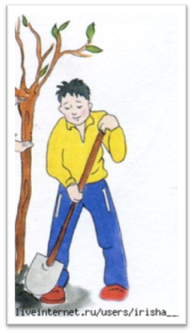 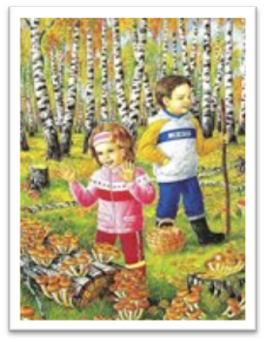 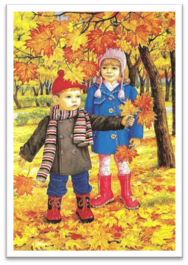 Ш: Мальчик садил дерево.Вова собирал в лесу грибы.Ваня и Таня собирали листья в парке.(Ш.): Докладывает о выполнении.(У.): Подводит итог выполненной работы. (Ш.):  Читает, отчитывается о выполнении.Мы сегодня на занятии говорим о парке. Вы ходили в парк и видели там деревья. Посмотри на картинки на компьютере и назови деревья.В рассказе встретятся трудные слова. Прочитай.Цветы, гладиолус, астра.((У.): Подводит итог работы над произношением, нацеливает на слуховую работу.2. Развитие слухового восприятия (работа с индивидуальным аппаратом)А)Будем слушать в аппаратах рассказ по предложениям.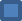          Парк.В воскресенье дети ходили в парк. Парк большой и красивый.В парке растут деревья: дуб, берёза, ёлка, рябина, тополь, клён.Там есть клумбы.На клумбах растут астры и гладиолусы.В парке есть качели и карусели.Мне нравится гулять в парке.Итог: Б) Будем слушать без аппаратов.Сними аппараты.А)Берёза, дуб, ёлка, рябина- это  деревья.Парк большой и красивый.Качели, карусели.Б)Будем играть.Игра «Что лишнее?»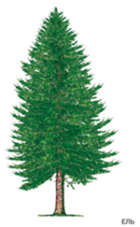 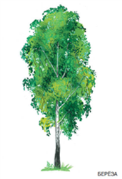 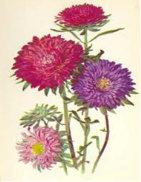 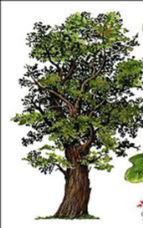 Итог.(У.)Надень аппараты.Итог урока:У. Что ты делал на уроке?(Ш.)Я…..Как ты говорил?Я..Как ты слушал?Итог.Оценка учителя.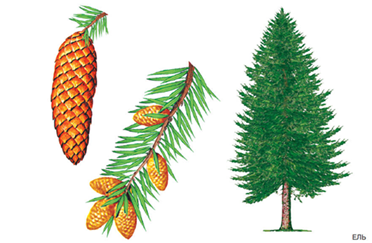 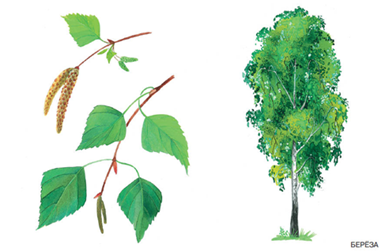 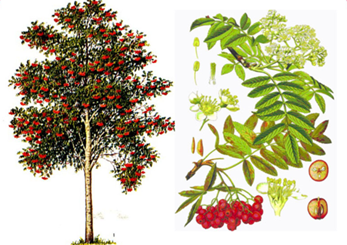 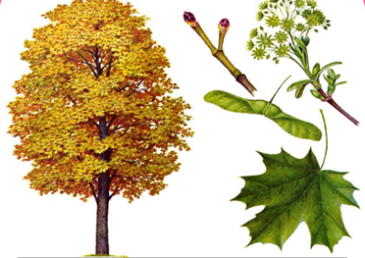 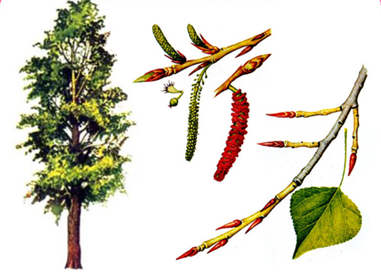 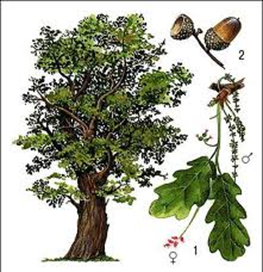 